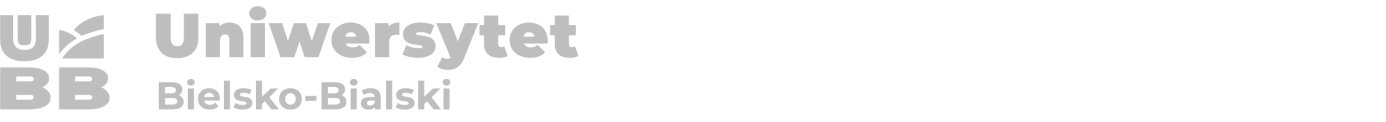 Załącznik nr 7aOPINIA O STUDENCIEODBYWAJĄCYM PRAKTYKĘ DYDAKTYCZNĄ (śródroczną)o charakterze metodyczno-asystenckim (w placówce opiekuńczo-wychowawczej,placówce terapii pedagogicznej, przedszkolu i szkole)Imię i nazwisko studenta: .................................................................................................................Numer albumu: ………………….Rok studiów: ………………Semestr: ………………Kierunek studiów: …………………………………………..Specjalność: …………………………………………………………………………………………………………………………………….Student odbywał praktykę w okresie od .......................................... do ............................................Pełna nazwa i adres placówki:……………………………………………………………………………………………………………………………………..…………………………………………………………………………………………………………………………………………………………………..………Liczba hospitowanych zajęć: ……………Ocena stopnia realizacji zadań praktyki przez STUDENTAUwagi i wnioski:….…………………………………………………………………………………………………………………..…………………………………………………………………………………………………………………………………………..…………………………………………………………………………………………………………………………………………………………..……………………………………………………………………………………………………………………………………………………….………………....……………………………………………………………………………………………………………………………………..…………………………………………………………………………………………………………………………………………………………………..…………………………………………………………………………………………………………………………………………..………………………………………………………………………………………………………………………………………………………..…………………………………………………………………………………………………………………………………………………………..……………………………………………………………………………………………………………………………………………………….………………....……………………………………………………………………………………………………………………………………..…………………Ogólna ocena: ………………………………………………………………………………….         Podpis Opiekuna								   Pieczęć i podpispraktyk z ramienia placówki							Dyrektora placówki…………………………………………..pieczęć placówkiStopień realizacji zadań śródrocznej praktyki psychologiczno-pedagogicznejStopień realizacji zadań śródrocznej praktyki psychologiczno-pedagogicznejWysokiŚredniŚredniNiskiPunktyPunkty21101.zapoznanie ze specyfiką placówki, w której praktyka jest odbywana, w szczególności poznanie realizowanych przez nią zadań dydaktycznych, sposobu funkcjonowania, organizacji pracy, pracowników, uczestników procesów pedagogicznych oraz prowadzonej dokumentacjiUmiejętność obserwowaniaUmiejętność obserwowaniaUmiejętność obserwowaniaUmiejętność obserwowaniaUmiejętność obserwowaniaUmiejętność obserwowania2. czynności podejmowanych przez opiekuna praktyk w toku prowadzonych przez niego zajęć oraz aktywności dzieci/uczniów/wychowanków 3.toku metodycznego zajęć, stosowanych przez nauczyciela/specjalistę metod i form pracy oraz wykorzystywanych pomocy4.interakcji dorosły (nauczyciel, wychowawca, specjalista) – dziecko oraz interakcji między dziećmi lub młodzieżą w toku zajęć5.procesów komunikowania interpersonalnego i społecznego wdanej placówce oraz ich prawidłowości i zakłóceń6.sposobów aktywizowania i dyscyplinowania dzieci/ucznia/wychowanka7.sposobu oceniania/diagnozowania8.sposobu zadawania i kontrolowania pracy dziecka/ucznia/ wychowanka9.zachowania i postaw dzieci/uczniów/wychowanków10.funkcjonowania i aktywności w czasie zajęć dzieci/uczniów/ wychowanków, z uwzględnieniem dzieci ze specjalnymi potrzebami edukacyjnymi, w tym szczególnie uzdolnionych11.działań podejmowanych przez opiekuna praktyk na rzecz zapewnienia bezpieczeństwa i zachowania dyscypliny12.organizacji przestrzeni placówki (gabinetu diagnostycznoterapeutycznego, sali przedszkolnej, klasy, itd.)Współdziałanie z opiekunem praktyk wWspółdziałanie z opiekunem praktyk wWspółdziałanie z opiekunem praktyk wWspółdziałanie z opiekunem praktyk wWspółdziałanie z opiekunem praktyk wWspółdziałanie z opiekunem praktyk w13.planowaniu i przeprowadzaniu zajęć14.organizowaniu pracy w grupach15.przygotowywaniu pomocy dydaktycznych16.wykorzystywaniu środków multimedialnych i technologii informacyjnej w pracy dydaktycznej17.kontrolowaniu i ocenianiu dzieci18.podejmowaniu działań na rzecz dzieci ze specjalnymi potrzebami edukacyjnymi, w tym dzieci szczególnie uzdolnionych19.organizowaniu przestrzeni placówki20.podejmowaniu działań w zakresie projektowania i udzielania pomocy psychologiczno-pedagogicznejStopień realizacji zadań śródrocznej praktyki dydaktycznejStopień realizacji zadań śródrocznej praktyki dydaktycznejStopień realizacji zadań śródrocznej praktyki dydaktycznejStopień realizacji zadań śródrocznej praktyki dydaktycznejStopień realizacji zadań śródrocznej praktyki dydaktycznejStopień realizacji zadań śródrocznej praktyki dydaktycznej21.planowanie zajęć, formułowanie celów, dobór metod i form pracy oraz środków dydaktycznych22.dostosowywanie metod i form pracy do realizowanych treści, etapu edukacyjnego oraz dynamiki grupy23.wykorzystywanie w toku zajęć środków multimedialnych i technologii informacyjnej24.dostosowywanie sposobu komunikacji z dzieckiem/uczniem/ wychowankiem25.animowanie aktywności poznawczej i współdziałania dzieci, rozwijanie umiejętności samodzielnego zdobywania wiedzy i umiejętności26.organizację pracy dzieci w grupach zadaniowych27.dostosowywanie podejmowanych działań do możliwości i ograniczeń dzieci ze specjalnymi potrzebami edukacyjnymi28.diagnozowanie poziomu wiedzy i umiejętności uczniów29.podejmowanie indywidualnej pracy z dziećmi (w tym dziećmi ze specjalnymi potrzebami edukacyjnymi)30.podejmowanie działań wychowawczych w toku pracy dydaktycznej, w miarę pojawiających się problemów, w sytuacjach: zagrożenia bezpieczeństwa i nieprzestrzegania ustalonych zasad31.podejmowanie współpracy z innymi nauczycielami, wychowawcą klasy, pedagogiem szkolnym, psychologiem oraz specjalistami